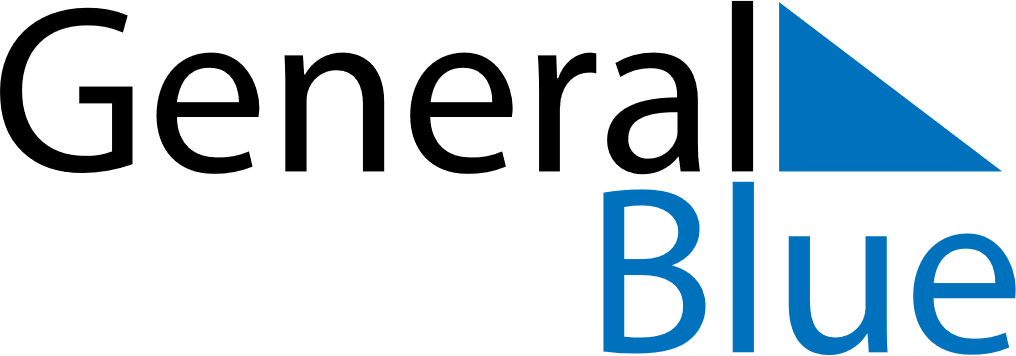 March 2020March 2020March 2020HungaryHungarySUNMONTUEWEDTHUFRISAT1234567891011121314International Women’s Day15161718192021National Day22232425262728293031